Here is a fun game you can play with a friend or a parent. All you need are 2 dice! Roll the dice and fill in the columns like the example in the first row.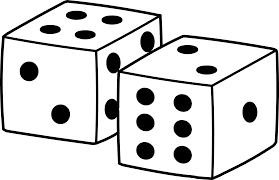 Roll the diceDraw the dice you rolled Write down the two numbers in an addition sentence Write down the answer 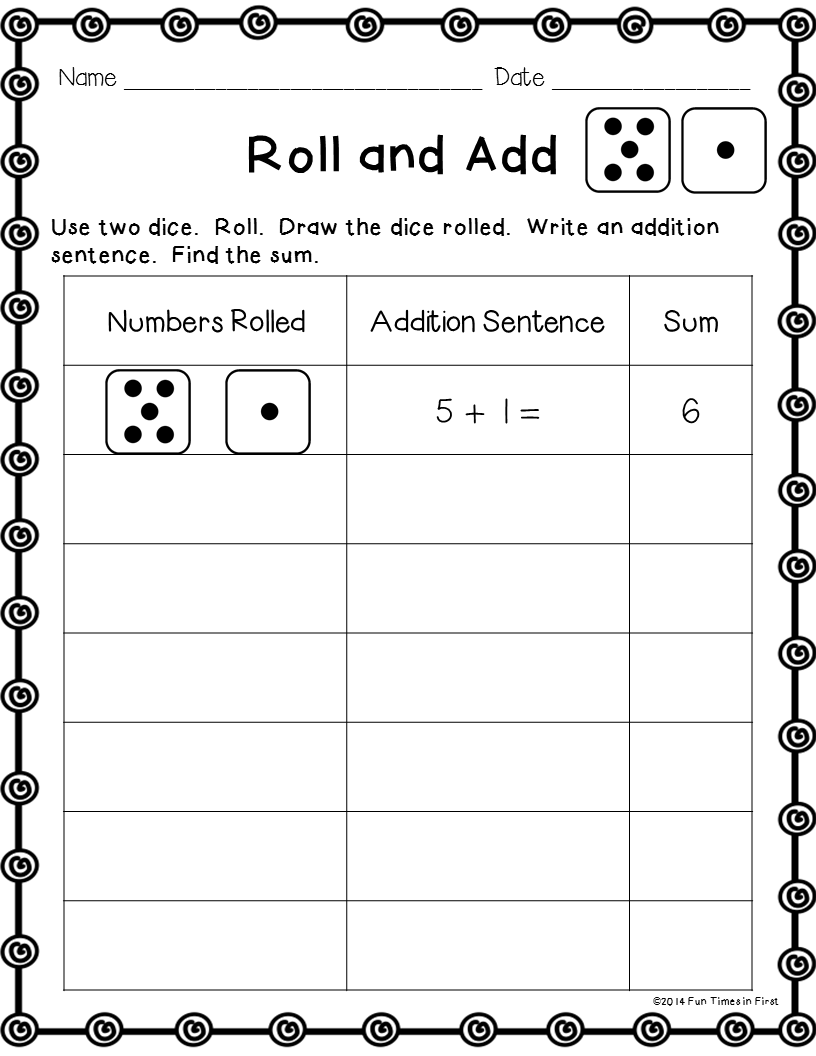 